Карнаков Борис Михайлович, доцент кафедры 32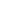 This report reflects citations to source items indexed within All Databases.Published Items in Each Year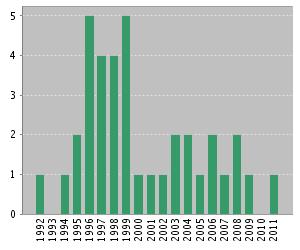 The latest 20 years are displayed.
View a graph with all years. Citations in Each Year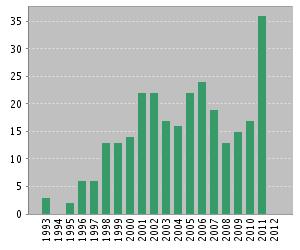 The latest 20 years are displayed.
View a graph with all years. Results found:49Sum of the Times Cited [?] :310Sum of Times Cited without self-citations [?] :232 Citing Articles[?] :191Citing Articles without self-citations [?] :159Average Citations per Item [?] :6.33h-index [?] :11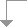 Use the checkboxes to remove individual items from this Citation Report 
or restrict to items published between  and  2008 
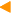 2009 2010 2011 2012 
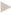 TotalAverage Citations
per YearUse the checkboxes to remove individual items from this Citation Report 
or restrict to items published between  and  13151736031010.69 1. 

Title: On matching conditions in the WKB method 
Author(s): Popov VS; Karnakov BM; Mur VD
Source: PHYSICS LETTERS A  Volume: 210   Issue: 6   Pages: 402-408   DOI: 10.1016/0375-9601(95)00909-4   Published: JAN 22 1996 2 1 2 1 0 22 1.29  2. 

Title: Relativistic version of the imaginary-time formalism 
Author(s): Mur VD; Karnakov BM; Popov VS
Source: JOURNAL OF EXPERIMENTAL AND THEORETICAL PHYSICS  Volume: 87   Issue: 3   Pages: 433-444   DOI: 10.1134/1.558679   Published: SEP 1998 0 1 1 2 0 21 1.40  3. 

Title: Relativistic version of the imaginary time method 
Author(s): Popov VS; Mur VD; Karnakov BM
Source: PHYSICS LETTERS A  Volume: 250   Issue: 1-3   Pages: 20-24   DOI: 10.1016/S0375-9601(98)00751-8   Published: DEC 21 1998 0 2 1 2 0 17 1.13  4. 

Title: Does the Unruh effect exist? 
Author(s): Belinskii VA; Karnakov BM; Mur VD; et al.
Source: JETP LETTERS  Volume: 65   Issue: 12   Pages: 902-908   DOI: 10.1134/1.567447   Published: JUN 25 1997 1 0 0 1 0 16 1.00  5. 

Title: The imaginary-time method for relativistic problems 
Author(s): Popov VS; Mur VD; Karnakov BM
Source: JETP LETTERS  Volume: 66   Issue: 4   Pages: 229-235   DOI: 10.1134/1.567459   Published: AUG 25 1997 0 1 0 0 0 16 1.00  6. 

Title: Boundary conditions in the Unruh problem 
Author(s): Narozhny NB; Fedotov AM; Karnakov BM; et al.
Source: PHYSICAL REVIEW D  Volume: 65   Issue: 2     Article Number: 025004   DOI: 10.1103/PhysRevD.65.025004   Published: JAN 15 2002 1 1 2 2 0 16 1.45  7. 

Title: Ionization of atoms in electric and magnetic fields and the imaginary time method 
Author(s): Popov VS; Karnakov BM; Mur VD
Source: JOURNAL OF EXPERIMENTAL AND THEORETICAL PHYSICS  Volume: 86   Issue: 5   Pages: 860-874   DOI: 10.1134/1.558557   Published: MAY 1998 0 0 2 2 0 14 0.93  8. 

Title: Quantum field aspect of the Unruh problem 
Author(s): Fedotov AM; Mur VD; Narozhny NB; et al.
Source: PHYSICS LETTERS A  Volume: 254   Issue: 3-4   Pages: 126-132   DOI: 10.1016/S0375-9601(99)00092-4   Published: APR 12 1999 1 0 0 1 0 14 1.00  9. 

Title: Reply to "Comment on 'Boundary conditions in the Unruh problem'" 
Author(s): Narozhny NB; Fedotov AM; Karnakov BM; et al.
Source: PHYSICAL REVIEW D  Volume: 70   Issue: 4     Article Number: 048702   DOI: 10.1103/PhysRevD.70.048702   Published: AUG 2004 3 1 1 4 0 14 1.56  10. 

Title: On the relativistic theory of tunneling 
Author(s): Popov VS; Karnakov BM; Mur VD
Source: JETP LETTERS  Volume: 79   Issue: 6   Pages: 262-267   DOI: 10.1134/1.1759406   Published: 2004 0 2 1 1 0 13 1.44 